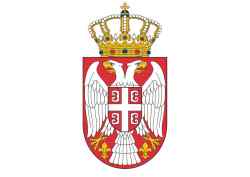 РЕПУБЛИКА СРБИЈАГРАД НИШГРАДСКА УПРАВА ЗА ФИНАНСИЈЕБРОЈ: 231-2 /2022-05ДАТУМ: 07.12. 2022..годинеИ З В Е Ш Т А Јса јавне расправе o Нацрту Одлуке о изменама и допунама Одлуке о локалним комуналним таксама        На основу Закључка о спровођењу јавне расправе о Нацрту Одлуке о изменама и допунама Одлуке о локалним комуналним таксама број: 1266-3/2022-03  од 06.12.2022. године одржана је  Јавна расправа.Дана 07.12.2022. године јавна расправа је одржана у складу са објављеним позивом. Позив за учешће у јавној расправи упућен је: грађанима, представницима медија, представницима удружења, представницима градских општина и представницима Града, који су могли да учествују слањем предлога на мејл адресу UF.Info@gu.ni.rs, као и непосредним учешћем.У наведеном периоду за јавну расправу није било нових предлога који се тичу Нацрта наведене одлуке, нити је било заинтересованих лица.Јавна расправа је завршена у 15:00 часова.У односу на текст Нацрта Одлуке који је би она јавној расправи, обрисан је члан 1. јер се одустало од предложене измене.Наведени  Нацрт одлуке ће бити достављен  Градском већу на одлучивање, које ће утврдити Предлог Одлуке о изменама и допунама Одлуке о локалним комуналним таксама.                                                                                             Вршилац дужности начелника                                                                                           Градске управе за финансије                                                                                           Озренка Павловић